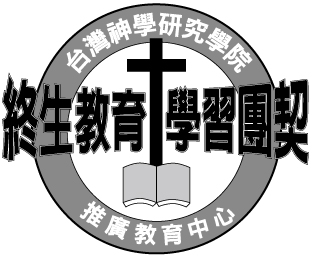 台灣神學研究學院 推廣教育中心2018學年第二學期 (春季班) 選課單(台北地區晚上課程)填表日期：		 年	   月    日                No.                  (由系辦填寫)姓名：              學號：			   電話：			    手機：		  	  	    住址：									    	 Email：		     		  	       碩士學分班：YWCA女青年會館(地址：台北市青島西路7號)委託代訓班(神學系)：※★記號為基礎(必修)課程，▲記號為核心(必選)課程，請儘量優先選讀。 ※填寫完選課單後，請email到:yulincheng@tgst.edu.tw，或來電告知: 2396-4789#306。※享有優惠者，需在註冊截止日前 (2019年1月25日) 完成繳費，才能享受優惠。總學分數：	      	  	 系辦公室：			   	   系主任：				台灣神學研究學院 推廣教育中心2018學年第二學期 (春季班) 選課單(音樂、台北之外地區課程)填表日期：		年	   月    日                No.                   (由系辦填寫)姓名：              學號：			   電話：			    手機：		  	  	    住址：									    	 Email：		     		  	       委託代訓班(神學系)：委託代訓班(音樂課程)：※★記號為基礎(必修)課程，▲記號為核心(必選)課程，請儘量優先選讀。※填寫完選課單後，請email到:yulincheng@tgst.edu.tw，或來電告知: 2396-4789#306。※享有優惠者，需在註冊截止日前 (2019年1月25日) 完成繳費，才能享受優惠。總學分數：	      	  	 系辦公室：			   	   系主任：				 No類別日期/地區課程名稱學分修課旁聽抵神學系學分備註1聖經週三,女青新約研究概論3修課生資格見招生簡章No類別日期/地區課程名稱學分修課旁聽備註1實踐週一,濟南★靈修神學與傳承3限25人2神學週一,濟南▲台灣諸宗教33實踐週一,雙連禱告：豐盛生命的泉源34聖經週二,濟南以斯拉記、尼希米記35聖經週二,濟南約翰福音36實踐週三,濟南▲如何預備與傳講信息37實踐週三,濟南再「影人入聖」-從影片探討信仰38聖經週四,濟南▲先知書39神學週四,濟南性別神學與生命反思310神學週四,雙連基督教思想史311諮商週五,濟南療癒人心的藝術–藝術療癒312聖經週五,濟南教會有問題怎麼辦?哥林多前書閱讀3旁聽免學分費13諮商週六,雙連療癒之旅2限20人No類別日期/地區課程名稱學分修課旁聽備註14實踐週一,基隆教會基督門徒基要訓練系列1315聖經週一,台中民族路班敘說創世記3No類別日期/地區課程名稱學分修課身份別備註1音樂週一,台神手鐘與棒鐘2□信徒□牧師(娘)限12人2音樂週一,台神管風琴司琴彈奏2□信徒□牧師(娘)3音樂週二,士林教會打開敬拜的寶盒1□信徒□牧師(娘)限20人4音樂週三,雙連教會音樂理論與音樂基礎訓練3□信徒□牧師(娘)5音樂週四,東門教會管風琴即興演奏 22□信徒□牧師(娘)6音樂週四,台神鍵盤司琴實務2□信徒□牧師(娘)限6人7音樂週五,台神音樂基礎訓練III1□信徒□牧師(娘)限8人8音樂週五,台神音樂理論 IV2□信徒□牧師(娘)限8人9音樂週五,和平教會詩班歌唱技巧及聆賞2□信徒□牧師(娘)